My Stressors and My Management Techniques Identify 3 negative sources of stress that you experience or have experiencedIdentify 3 positive sources of stress that you experience or have experiencedExplain your techniques for managing these stressorsEvaluate whether your methods are good (healthy) or bad (unhealthy)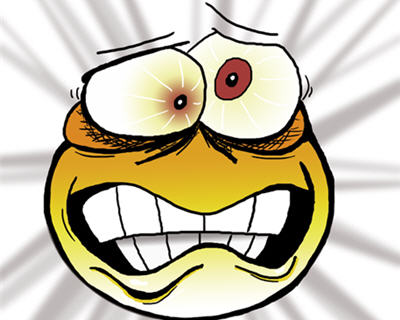 